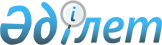 Об утверждении регламента оказания государственной услуги "Выдача разрешения на сжигание в факелах попутного и (или) природного газа при испытании объекта скважин, пробной эксплуатации месторождения, технологически неизбежном сжигании газа при пусконаладке, эксплуатации, техническом обслуживании и ремонтных работах технологического оборудования"
					
			Утративший силу
			
			
		
					Совместный приказ Министра нефти и газа Республики Казахстан от 24 августа 2012 года № 144, Министра индустрии и новых технологий Республики Казахстан от 9 октября 2012 года № 368, Министра по чрезвычайным ситуациям Республики Казахстан от 16 октября 2012 года № 465.  Зарегистрирован в Министерстве юстиции Республики Казахстан 15 ноября 2012 года № 8083. Утратил силу совместным приказом Министра нефти и газа Республики Казахстан от 10 февраля 2014 года № 21, Министра по чрезвычайным ситуациям Республики Казахстан от 14 марта 2014 года № 114 и Заместителя Премьер-Министра Республики Казахстан - Министра индустрии и новых технологий Республики Казахстан от 16 июня 2014 года № 217      Сноска. Утратил силу совместным приказом Министра нефти и газа РК от 10.02.2014 № 21, Министра по чрезвычайным ситуациям РК от 14.03.2014 № 114 и Заместителя Премьер-Министра РК - Министра индустрии и новых технологий РК от 16.06.2014 № 217.      В соответствии с пунктом 4 статьи 9-1 Закона Республики Казахстан от 27 ноября 2000 года «Об административных процедурах» ПРИКАЗЫВАЕМ:



      1. Утвердить прилагаемый регламент оказания государственной услуги «Выдача разрешения на сжигание в факелах попутного и (или) природного газа при испытании объекта скважин, пробной эксплуатации месторождения, технологически неизбежном сжигании газа при пусконаладке, эксплуатации, техническом обслуживании и ремонтных работах технологического оборудования».



      2. Комитету государственной инспекции в нефтегазовом комплексе Министерства нефти и газа Республики Казахстан обеспечить:



      1) государственную регистрацию настоящего приказа в Министерстве юстиции Республики Казахстан;



      2) направление на официальное опубликование настоящего приказа в течение десяти календарных дней после его государственной регистрации в Министерстве юстиции Республики Казахстан;



      3) опубликование настоящего приказа на официальном интернет-ресурсе Министерства нефти и газа Республики Казахстан.



      3. Контроль за исполнением настоящего приказа возложить на председателя Комитета государственной инспекции в нефтегазовом комплексе Министерства нефти и газа Республики Казахстан, председателя Комитета геологии и недропользования Министерства индустрии и новых технологий Республики Казахстан и председателя Комитета по государственному контролю за чрезвычайными ситуациями и промышленной безопасностью Министерства по чрезвычайным ситуациям Республики Казахстан.



      4. Настоящий приказ вводится в действие по истечении десяти календарных дней со дня его первого официального опубликования.      Министр нефти и газа

      Республики Казахстан

      _______________ С. Мынбаев

      24 августа 2012 года      Заместитель Премьер-Министра

      Республики Казахстан –

      Министр индустрии и новых технологий

      Республики Казахстан

      _____________ А. Исекешев

      9 октября 2012 года      Министр по чрезвычайным

      ситуациям Республики Казахстан

      _______________ В. Божко

      25 августа 2012 года

Утвержден            

совместным приказом       

Министра нефти и газа      

Республики Казахстан      

от 24 августа 2012 года № 144,

Заместителя Премьер-Министра 

Республики Казахстан – Министра 

индустрии и новых технологий  

Республики Казахстан     

от 9 октября 2012 года № 368   

и Министра по чрезвычайным    

ситуациям Республики Казахстан  

от 16 октября 2012 года № 465   

Регламент оказания государственной услуги

«Выдача разрешения на сжигание в факелах попутного и (или)

природного газа при испытании объекта скважин, пробной

эксплуатации месторождения, технологически неизбежном сжигании

газа при пусконаладке, эксплуатации, техническом обслуживании и

ремонтных работах технологического оборудования» 

1. Основные понятия

      1. Настоящий регламент оказания государственной услуги «Выдача разрешения на сжигание в факелах попутного и (или) природного газа при испытании объекта скважин, пробной эксплуатации месторождения, технологически неизбежном сжигании газа при пусконаладке, эксплуатации, техническом обслуживании и ремонтных работах технологического оборудования» (далее – Регламент) разработан в соответствии с пунктом 4 статьи 9-1 Закона Республики Казахстан от 27 ноября 2000 года «Об административных процедурах».



      2. В Регламенте используются следующие понятия:



      1) ответственный исполнитель – должностное лицо, в обязанности которого входит рассмотрение заявлений и прилагаемых документов на получение разрешения;



      2) структурно-функциональные единицы (далее – СФЕ) – ответственные лица уполномоченных органов, структурные подразделения государственных органов, государственные органы, информационные системы или их подсистемы;



      3) получатель государственной услуги – юридическое лицо, обратившееся за получением государственной услуги;



      4) заинтересованные уполномоченные органы – Комитет геологии и недропользования Министерства индустрии и новых технологий Республики Казахстан и Комитет по государственному контролю за чрезвычайными ситуациями и промышленной безопасностью Министерства по чрезвычайным ситуациям Республики Казахстан. 

2. Общие положения

      3. Государственную услугу оказывает Комитет государственной инспекции в нефтегазовом комплексе Министерства нефти и газа Республики Казахстан (далее – Комитет).



      4. Форма оказываемой государственной услуги: не автоматизированная.



      5. Государственная услуга оказывается на основании статьи 85 Закона Республики Казахстан от 24 июня 2010 года «О недрах и недропользовании», Правил выдачи разрешения на сжигание в факелах попутного и (или) природного газа, утвержденных постановлением Правительства Республики Казахстан от 8 ноября 2010 года № 1174 «Об утверждении» и стандарта государственной услуги «Выдача разрешения на сжигание в факелах попутного и (или) природного газа при испытании объекта скважин, пробной эксплуатации месторождения, технологически неизбежном сжигании газа при пусконаладке, эксплуатации, техническом обслуживании и ремонтных работах технологического оборудования», утвержденного постановлением Правительства Республики Казахстан от 31 июля 2012 года № 1009 (далее – стандарт).



      6. Результатом оказываемой государственной услуги являются выдача разрешения на сжигание в факелах попутного и (или) природного газа при испытании объекта скважин, пробной эксплуатации месторождения, технологически неизбежном сжигании газа при пусконаладке, эксплуатации, техническом обслуживании и ремонтных работах технологического оборудования с указанием объема сжигаемого газа и срока действия разрешения (далее – разрешение) на бумажном носителе либо мотивированный ответ об отказе в предоставлении государственной услуги на бумажном носителе.



      7. Государственные органы, включенные в процесс предоставления услуги:



      1) Комитет геологии и недропользования Министерства индустрии и новых технологий Республики Казахстан – согласование проекта разрешения;



      2) Комитет по государственному контролю за чрезвычайными ситуациями и промышленной безопасностью Министерства по чрезвычайным ситуациям Республики Казахстан – согласование проекта разрешения. 

3. Требования к порядку оказания государственной услуги

      8. Государственную услугу оказывает Комитет, по адресу: 010000, город Астана, проспект Кабанбай Батыра 19, блок А, кабинет А 0505.



      Государственная услуга оказывается ежедневно, с 9.00 до 18.30 часов, с перерывом на обед с 13.00 до 14.30 часов, кроме выходных и праздничных дней, установленных в соответствии с трудовым законодательством.



      9. Информация о государственной услуге размещается на официальном интернет-ресурсе Министерства нефти и газа Республики Казахстан (далее – Министерство) www.mgm.gov.kz, в разделе «Комитет государственной инспекции в нефтегазовом комплексе».



      Информация о ходе оказания государственной услуги представляется по телефону 8 (7172) 97-68-64.



      10. Обращение в государственные органы, включенные в процесс предоставления услуги, не требуется.



      11. Государственная услуга оказывается в сроки, указанные в пункте 7 стандарта.



      12. Для получения государственной услуги получатель государственной услуги представляет документы, указанные в пункте 11 стандарта.



      13. Непредставление недропользователем всех требуемых документов, предусмотренных в пункте 11 и 12 стандарта, влечет приостановление рассмотрения заявки со дня уведомления недропользователя до дня их представления.



      В оказании государственной услуги отказывается по основаниям, указанным в пункте 16 стандарта.



      14. Этапы оказания государственной услуги:



      1) регистрация заявления;



      2) предварительное рассмотрение заявления:



      направление заявления и прилагаемых документов в заинтересованные уполномоченные органы при отсутствии основания для приостановления срока рассмотрения либо отказа в выдаче разрешения;



      направление получателю государственной услуги уведомления о приостановлении срока рассмотрения заявления;



      направление получателю государственной услуги мотивированного ответа об отказе в выдаче разрешения;



      3) регистрация писем заинтересованных уполномоченных органов о результатах рассмотрения заявления и прилагаемых документов на получение разрешения;



      4) рассмотрение заявления, прилагаемых документов и письма заинтересованных уполномоченных органов:



      оформление разрешения;



      направление мотивированного ответа об отказе в выдаче разрешения на основании отказа в согласовании заинтересованных уполномоченных органов.



      При устранении получателем государственной услуги замечаний и восстановлении срока рассмотрения, заявление и прилагаемые документы направляются в заинтересованные государственные органы и выполняются этапы 3) и 4) настоящего пункта.



      15. Прием документов осуществляется канцелярией Министерства в порядке очереди, без предварительной записи и ускоренного обслуживания по адресу: 010000, город Астана, проспект Кабанбай Батыра 19, блок А, кабинет А 0305.



      График работы канцелярии ежедневно, с 9.00 до 17.00 часов, с перерывом на обед с 13.00 до 14.30 часов, кроме выходных и праздничных дней, установленных в соответствии с трудовым законодательством.



      Вход в здание осуществляется по пропускам, выданным бюро пропусков. График работы бюро пропусков: ежедневно с 9.00 до 18.30 часов, перерыв на обед с 13.00 до 14.30 часов, кроме выходных и праздничных дней, установленных в соответствии с трудовым законодательством. 

4. Описание порядка действий (взаимодействия)

в процессе оказания государственной услуги

      16. Заявление на оказание государственной услуги регистрируется в Единой системе электронного документооборота канцелярией Министерства.



      О регистрации заявления на оказание государственной услуги получатель государственной услуги уведомляется сотрудниками Комитета по телефону или посредством электронной почты.



      17. В процессе оказания государственной услуги участвуют следующие СФЕ:



      1) канцелярия Министерства;



      2) руководство Комитета;



      3) руководитель структурного подразделения Комитета;



      4) ответственный исполнитель структурного подразделения Комитета;



      5) заинтересованные уполномоченные органы.



      18. Текстовое табличное описание последовательности и взаимодействие административных действий (процедур) каждой СФЕ с указанием срока выполнения каждого административного действия (процедуры) приведено в приложении 1 к настоящему Регламенту.



      19. Схемы, отражающие взаимосвязь между логической последовательностью административных действий в процессе оказания государственной услуги и СФЕ, приведены в приложении 2 к настоящему Регламенту.

Приложение 1               

к регламенту оказания           

государственной услуги          

«Выдача разрешения на сжигание      

в факелах попутного и (или)      

природного газа при испытании      

объекта скважин, пробной        

эксплуатации месторождения,       

технологически неизбежном        

сжигании газа при пусконаладке,    

эксплуатации, техническом       

обслуживании и ремонтных работах    

технологического оборудования»      

Описание последовательности и взаимодействия административных

действий (процедур)

Таблица 1. Описание действий СФЕ

Таблица 2. Варианты использования. Основной процесс.

Таблица 3. Варианты использования. Альтернативный процесс.

Приложение 2               

к регламенту оказания           

государственной услуги          

«Выдача разрешения на сжигание      

в факелах попутного и (или)      

природного газа при испытании      

объекта скважин, пробной        

эксплуатации месторождения,       

технологически неизбежном        

сжигании газа при пусконаладке,    

эксплуатации, техническом       

обслуживании и ремонтных работах    

технологического оборудования»      

Схемы, отражающие взаимосвязь между логической

последовательностью административных действий

Диаграмма функционального взаимодействия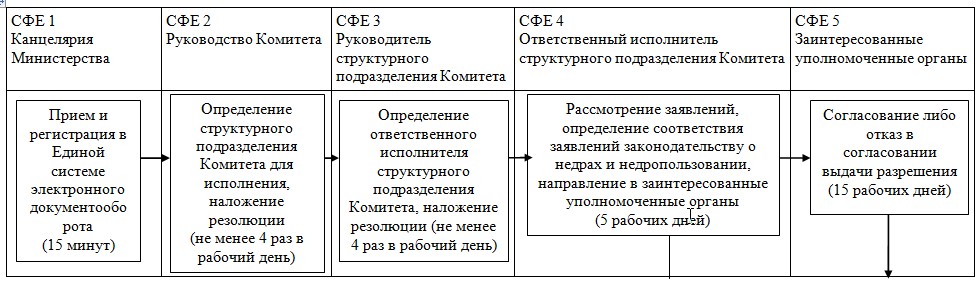 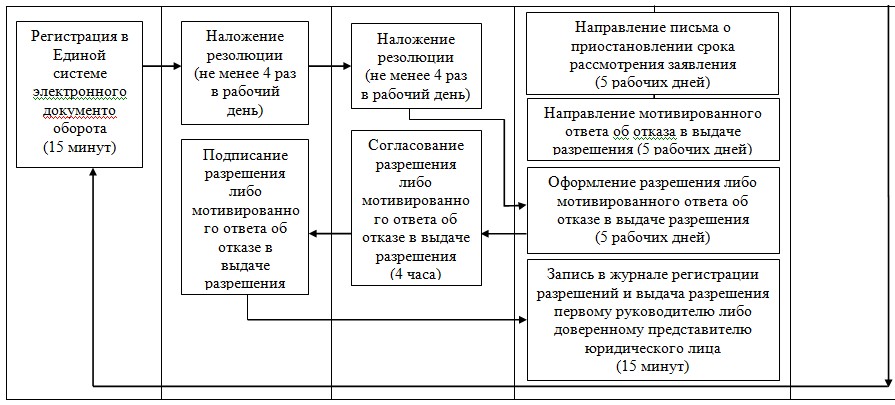 
					© 2012. РГП на ПХВ «Институт законодательства и правовой информации Республики Казахстан» Министерства юстиции Республики Казахстан
				Действия основного процесса (хода, потока работ)Действия основного процесса (хода, потока работ)Действия основного процесса (хода, потока работ)Действия основного процесса (хода, потока работ)Действия основного процесса (хода, потока работ)Действия основного процесса (хода, потока работ)Действия основного процесса (хода, потока работ)Действия основного процесса (хода, потока работ)1№ действия

(хода, потока

работ)1234442Наименование

СФЕКанцелярия

Министерст-

ваРуководс-

тво

КомитетаРуководи-

тель

структур-

ного

подразде-

ления

КомитетаОтветственный исполнитель

структурного подразделения

КомитетаОтветственный исполнитель

структурного подразделения

КомитетаОтветственный исполнитель

структурного подразделения

Комитета3Наименование

действия

(процесса,

процедуры,

операции) и

их описаниеПрием

документовОпреде-

ление

ответст-

венного

структур-

ного

подразде-

ления

КомитетаОпределе-

ние

ответст-

венного

исполни-

теля

структур-

ного

подразде-

ления

КомитетаРассмотрение заявления и

прилагаемых документов и

выполнение одного из действий:Рассмотрение заявления и

прилагаемых документов и

выполнение одного из действий:Рассмотрение заявления и

прилагаемых документов и

выполнение одного из действий:3Наименование

действия

(процесса,

процедуры,

операции) и

их описаниеПрием

документовОпреде-

ление

ответст-

венного

структур-

ного

подразде-

ления

КомитетаОпределе-

ние

ответст-

венного

исполни-

теля

структур-

ного

подразде-

ления

КомитетаНаправле-

ние в

заинтере-

сованные

уполномо-

ченные

органы для

согласо-

ванияПриоста-

новление

сроков

рассмот-

ренияМотивиро-

ванный

ответ об

отказе в

выдаче

разрешения4Форма

завершения

(данные,

документ,

организа-

ционно-

распоряди-

тельное

решение)Регистрация

в Единой

системе

электрон-

ного

документо-

оборотаНаложение

резолю-

ции,

отправка

руководи-

телю

структур-

ного

подразде-

ления

КомитетаНаложение

резолю-

ции,

отправка

ответст-

венному

исполни-

телю

структур-

ного

подразде-

ления

КомитетаОтправление

заявления и

прилагаемых

документов

проекта

разрешения

на

согласо-

вание в

заинтересо-

ванные

уполномо-

ченные

органыНаправле-

ние

письма-

уведом-

ления о

приоста-

новлении

срока

рассмот-

рения

заявленияНаправ-

ление

мотивиро-

ванного

ответа об

отказе в

выдаче

разрешения5Сроки

исполнения15 минутНе менее

4 раза в

деньНе менее

4 раза в

день5 рабочих дней5 рабочих дней5 рабочих днейДействия основного процесса (хода, потока работ)Действия основного процесса (хода, потока работ)Действия основного процесса (хода, потока работ)Действия основного процесса (хода, потока работ)Действия основного процесса (хода, потока работ)Действия основного процесса (хода, потока работ)Действия основного процесса (хода, потока работ)Действия основного процесса (хода, потока работ)1№ действия

(хода,

потока

работ)5667892Наимено-

вание СФЕЗаинтересо-

ванные

уполномочен-

ные органыОтветственный исполнитель структурного подразделения КомитетаОтветственный исполнитель структурного подразделения КомитетаРуководи-

тель

структур-

ного

подразде-

ления

КомитетаРуководство

КомитетаОтветственный

исполнитель

структурного

подразделения

Комитета3Наимено-

вание

действия

(процесса,

процедуры,

операции)

и их

описаниеСогласование

либо

мотивирован-

ный ответ об

отказе в

согласовании

выдачи

разрешенияРассмотрение писем заинтересованных уполномоченных органов и выполнение одного из действийРассмотрение писем заинтересованных уполномоченных органов и выполнение одного из действийСогласо-

вание

разреше-

ния,

мотивиро-

ванного

ответа об

отказе в

выдаче

разреше-

нияПодписание

разрешения,

либо

мотивирован-

ного ответа

об отказе в

выдаче

разрешенияВедение журнала

регистрации

разрешений4Форма

завершения

(данные,

документ,

организа-

ционно-

распоряди-

тельное

решение)Письмо с содержанием согласия в выдаче разрешения, либо мотивированного ответа об отказе в согласовании выдачи разрешенияОформ-

ление-

разре-

шенияНаправ-

ление

мотиви-

рован-

ного

ответа

об

отказе

в

выдаче

разре-

шенияВизиро-

вание

листа

согласо-

ванияПодписание

разрешенияЗапись в журнале

регистрации

разрешений и

выдача разрешения

первому

руководителю,

либо доверенному

представителю

юридического лица5Сроки

исполнения15 рабочих дней5 рабочих дней5 рабочих дней4 часа4 часа15 минутСФЕ 1

Канцелярия

МинистерстваСФЕ 2

Руководство

КомитетаСФЕ 3

Руководитель

структурного

подразделения

КомитетаСФЕ 4

Ответственный

исполнитель

структурного

подразделения

КомитетаСФЕ 5

Заинтересован-

ные

уполномоченные

органыДействие № 1

Прием заявлений,

выдача талона,

регистрация

заявления,

направление

заявлений

руководству

КомитетаДействие № 2

Определение

структурного

подразделения

Комитета для

исполнения,

наложение

резолюцииДействие № 3

Определение

ответственного

исполнителя

структурного

подразделения

Комитета,

наложение

резолюцииДействие № 4

Рассмотрение

заявлений и

прилагаемых

документов,

определение

соответствия

заявлений

законодательствуо недрах и

недропользова-

нии, направление

в заинтересо-

ванные

уполномоченные

органы для

согласованияДействие № 5

Рассмотрение

заявлений и

прилагаемых

документов,

направление

письма на

согласование в

выдаче

разрешенияДействие № 6

Регистрация

письма о

согласовании в

выдаче

разрешенияДействие № 7

Наложение

резолюцииДействие № 8

Наложение

резолюции

ответственному

исполнителю

структурного

подразделения

КомитетаДействие № 9

Оформление

разрешенияДействие № 11

Подписание

разрешенияДействие № 10

Согласование

разрешенияДействие № 12

Запись в журнале

регистрации

разрешений и

выдача

разрешения

первому

руководителю,

либо доверенному

представителю

юридического

лицаСФЕ 1

Канцелярия

МинистерстваСФЕ 2

Руководство

КомитетаСФЕ 3

Руководитель

структурного

подразделения

КомитетаСФЕ 4

Ответственный

исполнитель

структурного

подразделения

КомитетаСФЕ 5

Заинтересованные

уполномоченные

органыДействие № 1

Прием заявлений,

выдача талона,

регистрация

заявления,

направление

заявлений

руководству

КомитетаДействие № 2

Определение

структурного

подразделения

Комитета для

исполнения,

наложение

резолюцииДействие № 3

Определение

ответственного

исполнителя

структурного

подразделения

Комитета,

наложение

резолюцииДействие № 4

Рассмотрение

заявлений и

прилагаемых

документов,

определение

соответствия

заявлений

законода-

тельству о

недрах и

недропользо-

ваний,

направление

письма о

приостанов-

лении срока

рассмотрения

заявления,

либо

мотивированный

ответ об

отказе в

выдаче

разрешения,

направление в

заинтересо-

ванные

уполномоченные

органы для

согласования,

в случае если

заявление

соответствует

законода-

тельству о

недрах и

недропользо-

ванииДействие № 5

Рассмотрение

заявлений и

прилагаемых

документов,

направление письма

с мотивированным

ответом об отказе

в согласовании

выдачи разрешенияДействие № 6

Регистрация

письма об отказе

в согласовании

выдачи

разрешенияДействие № 7

Направление

мотивирован-

ного ответа об

отказе в

выдаче

разрешения на

основании

письма об

отказе в

согласовании

заинтересо-

ванного

уполномочен-

ного органа